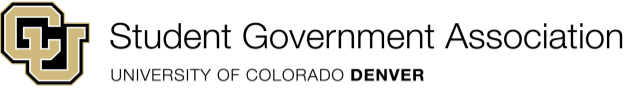 Senate Meeting Friday, March 8st, 2024Call to Order:Roll Call: Approval of Minutes from March 1st:Adoption of the Agenda: Public Comments:Updates: PresidentVice PresidentChief of StaffCivicsCollege CouncilPublic RelationsFinance & FundingJudicialSACABSSRCEx OfficioNew Business:Allocation Request for Civic Engagement Committee’s Food NourishNow ProjectGeneral Business from the Floor:Adjournment: